Сумська міська рада VІІ СКЛИКАННЯ LXXXII СЕСІЯРІШЕННЯвід 23 вересня 2020 року № 7526-МРм. СумиРозглянувши звернення громадянки, відповідно до статей 12, 81, 118, 121, 122, частини шостої статті 186 Земельного кодексу України, статті 50 Закону України «Про землеустрій», частини третьої статті 15 Закону України «Про доступ до публічної інформації», враховуючи протокол засідання постійної комісії з питань архітектури, містобудування, регулювання земельних відносин, природокористування та екології Сумської міської ради від 10.09.2020 № 203, керуючись пунктом 34 частини першої статті 26 Закону України «Про місцеве самоврядування в Україні», Сумська міська радаВИРІШИЛА:1. Визнати таким, що втратило чинність рішення Сумської міської Ради від 27 липня 2016 року № 1047-МР «Про відмову у затвердженні проекту землеустрою щодо відведення та надання у власність земельної ділянки                      Грущак Г.О.».2. Затвердити проект землеустрою щодо відведення земельної ділянки та надати у власність Грущак Ганні Олександрівні земельну ділянку за адресою:                  м. Суми, вул. Кленова, 36, площею 0,1000 га, кадастровий номер 5910136600:14:005:0012. Категорія та цільове призначення земельної ділянки: землі житлової та громадської забудови для будівництва і обслуговування житлового будинку, господарських будівель і споруд (присадибна ділянка).Секретар Сумської міської ради                                                            А.В. БарановВиконавець: Клименко Ю.М.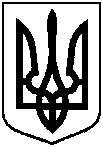 Про втрату чинності рішення Сумської міської Ради від 27 липня 2016 року                 № 1047-МР «Про відмову у затвердженні проекту землеустрою щодо відведення та надання у власність земельної ділянки Грущак Г.О.» та надання у власність Грущак Ганні Олександрівні земельної ділянки за адресою: м. Суми, вул. Кленова, 36